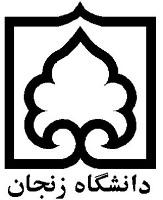 صورت جلسه انتخاب دبیر کانون های فرهنگی هنریاولین جلسه اعضای جدید  شورای مرکزی کانون ............................... جهت آشنایی و انتخاب دبیر کانون، در تاریخ   /   /    14 تشکیل و وظایف هر عضو به شرح جدول زیر جهت فعالیت در سال تحصیلی ............................ تعیین گردید:امضاء:موارد بالا مورد تایید می باشد          نمی باشد  ردیفنام و نام خانوادگیشماره دانشجوییمسئولیت1دبیر کانون23456اعضاء علی البدل7اعضاء علی البدلدبیر کانون: 